発注書チェックリスト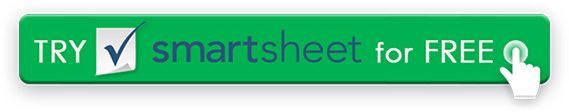 X要件識別された発注書番号フルフィルメント会社を特定提供された住所と連絡先情報電子メール/電話で識別された連絡先お客様が特定されました顧客住所と連絡先情報が正しく表示される出荷先住所の確認済み正しい日付サプライヤーの特定提供される配達スケジュール発送方法識別された部品番号該当する場合、画像は明確です適用可能な場合、提供される条件および一致する見積もり価格と数量の検証FOB は起点を指定しますコンプライアンスのエクスポートが満たされている免責事項Web サイト上で Smartsheet から提供される記事、テンプレート、または情報は参照用です。情報を最新かつ正確に保つよう努めていますが、当サイトまたはウェブサイトに含まれる情報、記事、テンプレート、関連するグラフィックスに関する完全性、正確性、信頼性、適合性、または可用性について、明示または黙示的ないかなる表明も保証も行いません。したがって、そのような情報に対する信頼は、お客様の責任で厳重に行われます。